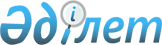 О внесении изменений в решение Жалагашского районного маслихата от 28 декабря 2020 года № 70-5 "О бюджете сельского округа Аламесек на 2021-2023 годы"
					
			С истёкшим сроком
			
			
		
					Решение Жалагашского районного маслихата Кызылординской области от 24 сентября 2021 года № 9-5. Прекращено действие в связи с истечением срока
      Жалагашский районный маслихат РЕШИЛ:
      1. Внести в решение Жалагашского районного маслихата от 28 декабря 2020 года № 70-5 "О бюджете сельского округа Аламесек на 2021-2023 годы" (зарегистрировано в Реестре государственной регистрации нормативных правовых актов под № 8055) следующие изменения:
      пункт 1 изложить в новой редакции:
      "1. Утвердить бюджет сельского округа Аламесек на 2021 – 2023 годы согласно приложениям 1, 2 и 3 к настоящему решению соответственно, в том числе на 2021 год в следующих объемах:
      1) доходы – 66 864 тысяч тенге, в том числе:
      налоговые поступления – 2082 тысяч тенге;
      неналоговые поступления – 0;
      поступления от продажи основного капитала – 0;
      поступления трансфертов – 64 782 тысяч тенге;
      2) затраты – 68 124,8 тысяч тенге;
      3) чистое бюджетное кредитование – 0;
      бюджетные кредиты – 0;
      погашение бюджетных кредитов – 0;
      4) сальдо по операциям с финансовыми активами – 0;
      приобретение финансовых активов – 0;
      поступления от продажи финансовых активов государства – 0;
      5) дефицит (профицит) бюджета – 0;
      6) финансирование дефицита (использование профицита) бюджета – 0;
      поступление займов – 0;
      погашение займов – 0;
      используемые остатки бюджетных средств – 1260,8 тысяч тенге.".
      приложения 1 указанному решению изложить в новой редакции согласно приложению к настоящему решению.
      2. Настоящее решение вводится в действие с 1 января 2021 года и подлежит официальному опубликованию. Бюджет сельского округа Аламесек на 2021 год
					© 2012. РГП на ПХВ «Институт законодательства и правовой информации Республики Казахстан» Министерства юстиции Республики Казахстан
				
      Секретарь Жалагашского районного маслихата 

Курманбаева Г.
Приложение к решениюЖалагашского районного маслихатаот 24 сентября 2021года №9-5Приложение 1 к решениюЖалагашского районного маслихатаот 28 декабря 2020 года № 70-5
Категория
Категория
Категория
Категория
Категория
Сумма,
 тысяч тенге
Класс
Класс
Класс
Класс
Сумма,
 тысяч тенге
Подкласс
Подкласс
Подкласс
Сумма,
 тысяч тенге
Наименование
Наименование
Сумма,
 тысяч тенге
Доходы
Доходы
66864
1
Налоговые поступления
Налоговые поступления
2082
01
Подоходный налог
Подоходный налог
0
2
Индивидуальный подоходный налог
Индивидуальный подоходный налог
0
04
Hалоги на собственность
Hалоги на собственность
2082
1
Hалоги на имущество
Hалоги на имущество
27
3
Земельный налог
Земельный налог
115
4
Hалог на транспортные средства
Hалог на транспортные средства
1 940
2
Неналоговые поступления
Неналоговые поступления
0
06
Прочие неналоговые поступления
Прочие неналоговые поступления
0
1
Прочие неналоговые поступления
Прочие неналоговые поступления
0
3
Поступления от продажи основного капитала
Поступления от продажи основного капитала
0
01
Продажа государственного имущества, закрепленного за государственными учреждениями
Продажа государственного имущества, закрепленного за государственными учреждениями
0
1
Продажа государственного имущества, закрепленного за государственными учреждениями
Продажа государственного имущества, закрепленного за государственными учреждениями
0
4
Поступления трансфертов
Поступления трансфертов
64782
02
Трансферты из вышестоящих органов государственного управления
Трансферты из вышестоящих органов государственного управления
64782
3
Трансферты из районного (города областного значения) бюджета
Трансферты из районного (города областного значения) бюджета
64782
Функциональная группа
Функциональная группа
Функциональная группа
Функциональная группа
Функциональная группа
Сумма, 
тысяч тенге
Функциональная подгруппа
Функциональная подгруппа
Функциональная подгруппа
Функциональная подгруппа
Сумма, 
тысяч тенге
Администратор бюджетных программ
Администратор бюджетных программ
Администратор бюджетных программ
Сумма, 
тысяч тенге
Программа
Программа
Сумма, 
тысяч тенге
Наименование
Сумма, 
тысяч тенге
Затраты
68124,8
01
Государственные услуги общего характера
29036,5
1
Представительные, исполнительные и другие органы, выполняющие общие функции государственного управления
29036,5
124
Аппарат акима города районного значения, села, поселка, сельского округа
29036,5
001
Услуги по обеспечению деятельности акима города районного значения, села, поселка, сельского округа
28736,5
022
Капитальные расходы государственных органов
300
06
Социальная помощь и социальное обеспечение
6115
2
Социальная помощь
6115
124
Аппарат акима города районного значения, села, поселка, сельского округа
6115
003
Оказание социальной помощи нуждающимся гражданам на дому
6115
07
Жилищно-коммунальное хозяйство
3126
3
Благоустройство населенных пунктов
3126
124
Аппарат акима города районного значения, села, поселка, сельского округа
3126
008
Освещение улиц населенных пунктов
803
009
Обеспечение санитарии населенных пунктов
441
011
Благоустройство и озеленение населенных пунктов
1 882
08
Культура, спорт, туризм и информационное пространство
27318
1
Деятельность в области культуры
27318
124
Аппарат акима города районного значения, села, поселка, сельского округа
27318
006
Поддержка культурно-досуговой работы на местном уровне
27318
13
Прочие
2 528
9
Прочие
2 528
124
Аппарат акима города районного значения, села, поселка, сельского округа
2 528
040
Реализация мероприятий для решения вопросов обустройства населенных пунктов в реализацию мер по содействию экономическому развитию регионов в рамках Программы развития регионов до 2020 года
2 528
15
Трансферты
1,3
1
Трансферты
1,3
124
Аппарат акима города районного значения, села, поселка, сельского округа
1,3
048
Возврат неиспользованных (недоиспользованных) целевых трансфертов
1,3
Дефицит (профицит) бюджета
0
Финансирование дефицита (использование профицита) бюджета
0
8
Используемые остатки бюджетных средств
1260,8
1
Свободные остатки бюджетных средств
1260,8